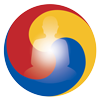 International Buddha UniversityInscription à l’Examen de la Voie Universelle 20214 et 5 Septembre 2021Photo :Pour insérer une photo : Insertion > image > image à partir d’un fichier > cherchez et cliquez sur votre photo.Nom :Prénom :E-mail :Adresse :Téléphone :Note préliminaireCet examen est, pour les pratiquants de la Communauté Rimay, un passage nécessaire permettant l’accès aux enseignements et pratiques de l’École de la Lignée ; il constitue également un élément indispensable à l’accréditation de tous les lamas, drouplas, instructeurs enseignant le Dharma dans la Communauté Rimay. L’année 2021 étant l’année de démarrage de l’examen, les prérequis pourront être complétés a posteriori en cas de réussite.Prérequis à l’examen :S’être engagé comme bodhisattvaAvoir reçu la transmission fondamentale (ekayana) et se reconnaître comme apprenti disciple (du Bouddha, du Dharma, de la lignée et de son maître source).
(Elle aura lieu le 1er Août 2021, avec Refuge et Engagement de Bodhisattva, offline et online)Avoir des entretiens Personnels de Suivi (Compréhension, Expérience, Action) réguliers.
(Au moins chaque semestre. En ce moment, Lama Mingyur est responsable du suivi)Avoir fait les pratiques de la Voie Universelle : présence ouverte, compassion altruiste (OMT, AMT), et les premiers préliminaires Mahāmudrā-Dzogchen (Cha-Dzo).Une pratique quotidienneAvoir suivi plusieurs UEPAvoir suivi 4 semaines de pratique de la Pleine Présence.Participer régulièrement aux groupes hebdomadaires Voie Universelle avec étude des sujets les plus importants et réponses aux questions de l’animateur.
(Voir sur le site de la Buddha University, Groupes, Voie Universelle).Emplir ce dossier d’inscription 
(Demander à gilmingyur@gmail.com pour en obtenir un)Décrivez votre motivation personnelle :Décrivez brièvement votre cursus (enseignements, pratiques, retraites)Décrivez votre participation au karma yoga (aide à divers travaux, participation à l’organisation des sessions) dans votre loka ou à Karma Ling (nature et heures).Êtes-vous suivi(e) par un (ou plusieurs) instructeur, instructrice, lama spécifique ? Écrire son nom ci-dessous.Signature : (écrire simplement son nom si l’on remplit un document numérique)Ce document est à retourner par mail à gilmingyur@gmail.com ou par courrier à : Institut Dharma, Examen, Shangpa Karma Ling 73110 Arvillard, France.